EXOBIOLOGIE JEUNES CHERCHEURS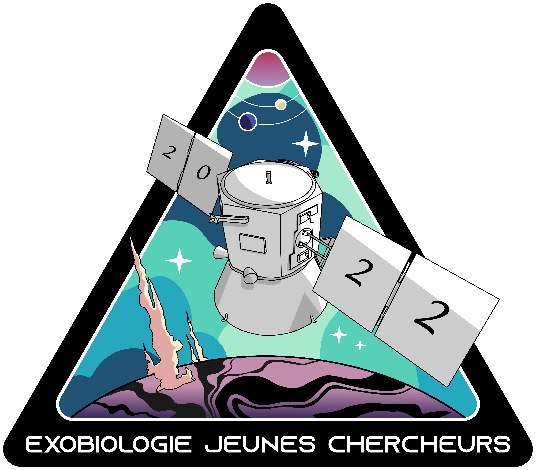 17 – 19 OCTOBRE 2022Fiche d’inscriptionA envoyer à l’adresse : EJC2022@exobiologie.frNom :Prénom :e-mail :Organisme :Adresse :Statut :Master (préciser l’année) :Doctorat (préciser l’année) :Post-doctorantChercheur/Enseignant-chercheurAutre (préciser) :Participation au congrès : AuditeurPrésentation oralePosterSi participation sous forme de présentation orale ou de poster, veuillez préciser le titre :